Numer 3/2020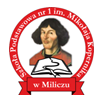 Cena 1złMłodziKopernicyGazetka redagowana przez uczniów klasy III bSzkoły Podstawowej nr 1 w MiliczuNARESZCIE W SZKOLE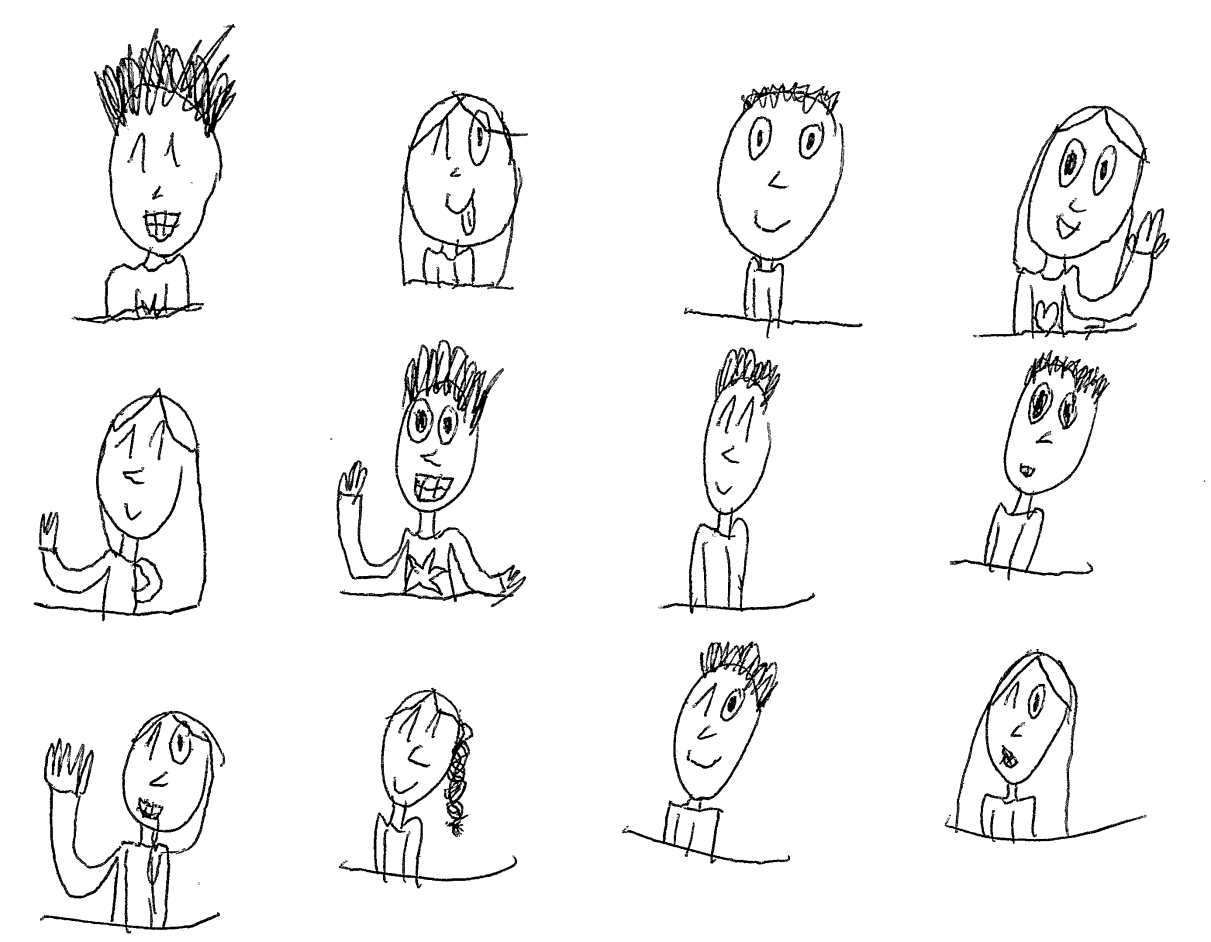 rys. OLIWIA BAŁDYGA	1 września 2020 roku po długim czasie zdalnej nauki       i wakacjach wróciliśmy do naszej szkoły. Stęsknieni za koleżankami i kolegami, klasami i ławkami, zabraliśmy się ochoczo do nauki. Czas w szkole płynie nam wesoło. Pamiętamy o zasadach podczas pandemii- chodzimy                 w maseczkach, dezynfekujemy ręce i staramy się zachowywać odległość od siebie zgodnie z zaleceniami.sssssssssssssssssssssssssssssssssssssssssssssssssssssssssssss	Do naszej szkoły przyszli uczniowie klas pierwszych, którzy zostali przyjęci do szkolnej społeczności i pasowani na uczniów podczas uroczystego apelu. Pierwszakom życzymy samych radosnych chwil w naszej szkole i sukcesów w nauce. sssssssssssssssssssssssssssssssssssssssssssssssssssssssssssss	Nasza szkoła pięknieje z dnia na dzień. Oprócz licznych remontów, które miały miejsce podczas wakacji, szkoła zyskała nowe rośliny- rozmieszczone wokół budynku zgodnie z projektem. W sadzeniu uczestniczyli uczniowie z różnych klas, jak również dorośli entuzjaści naszej szkoły.sssssssssssssssssssssssssssssssssssssssssssssssssssssssssssss	Gratulujemy wszystkim uczniom i trenerom, którzy przyczynili się do zdobycia pierwszego miejsca w Igrzyskach Dzieci 2019/2020 dla naszej szkoły- brawo sportowcy!sssssssssssssssssssssssssssssssssssssssssssssssssssssssssssss	29 września w naszej szkole odbędzie się konkurs ,,Głośnego czytania." Wyniki konkursu opublikujemy 	     w kolejnym numerze gazetki.sssssssssssssssssssssssssssssssssssssssssssssssssssssssssssss1 października obchodzimy Międzynarodowy Dzień MuzykiWSPOMNIENIA Z WAKACJIMoje wakacje	W tym roku wakacje zacząłem od wizyty w Krakowie. Tam zobaczyłem Smoka Wawelskiego jak zionie ogniem. Potem poszliśmy zobaczyć pomnik Dżoka- najwierniejszego psa. To był główny punkt wycieczki po Krakowie. 	Byłem również z całą rodziną w Bułgarii, gdzie pływałem w Morzu Czarnym. 	Pod koniec wakacji pojechałem na obóz szachowy do Polanicy Zdrój. Brałem tam udział w festiwalu im. Akiby Rubinsteina, gdzie grałem w szachy z uczestnikami z całej Polski. Na obozie było fajnie, gdyż było mnóstwo zabaw i spacerów po Polanicy Zdrój.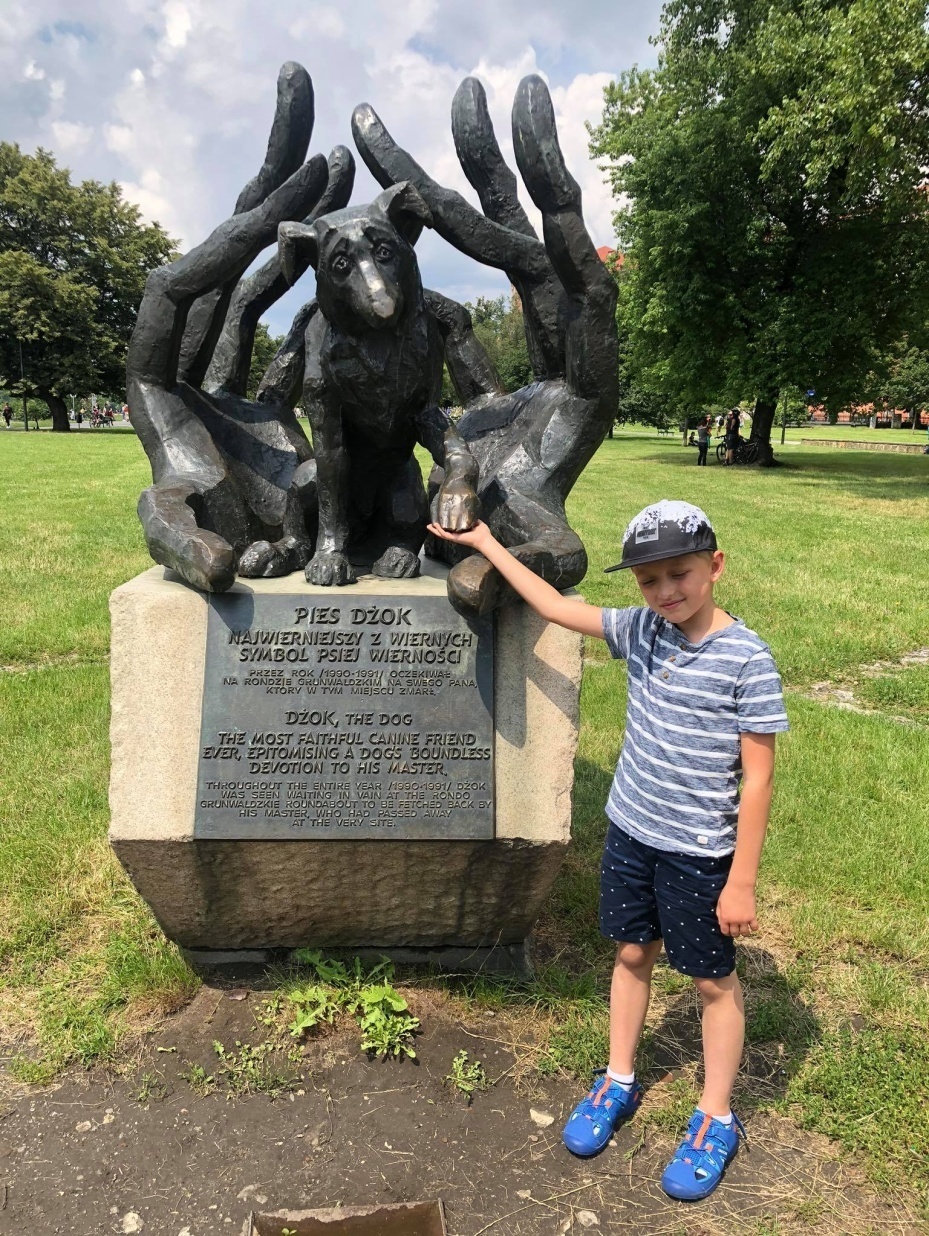 STANISŁAW NIEDBAŁA     podróżnik   		POKOLORUJ!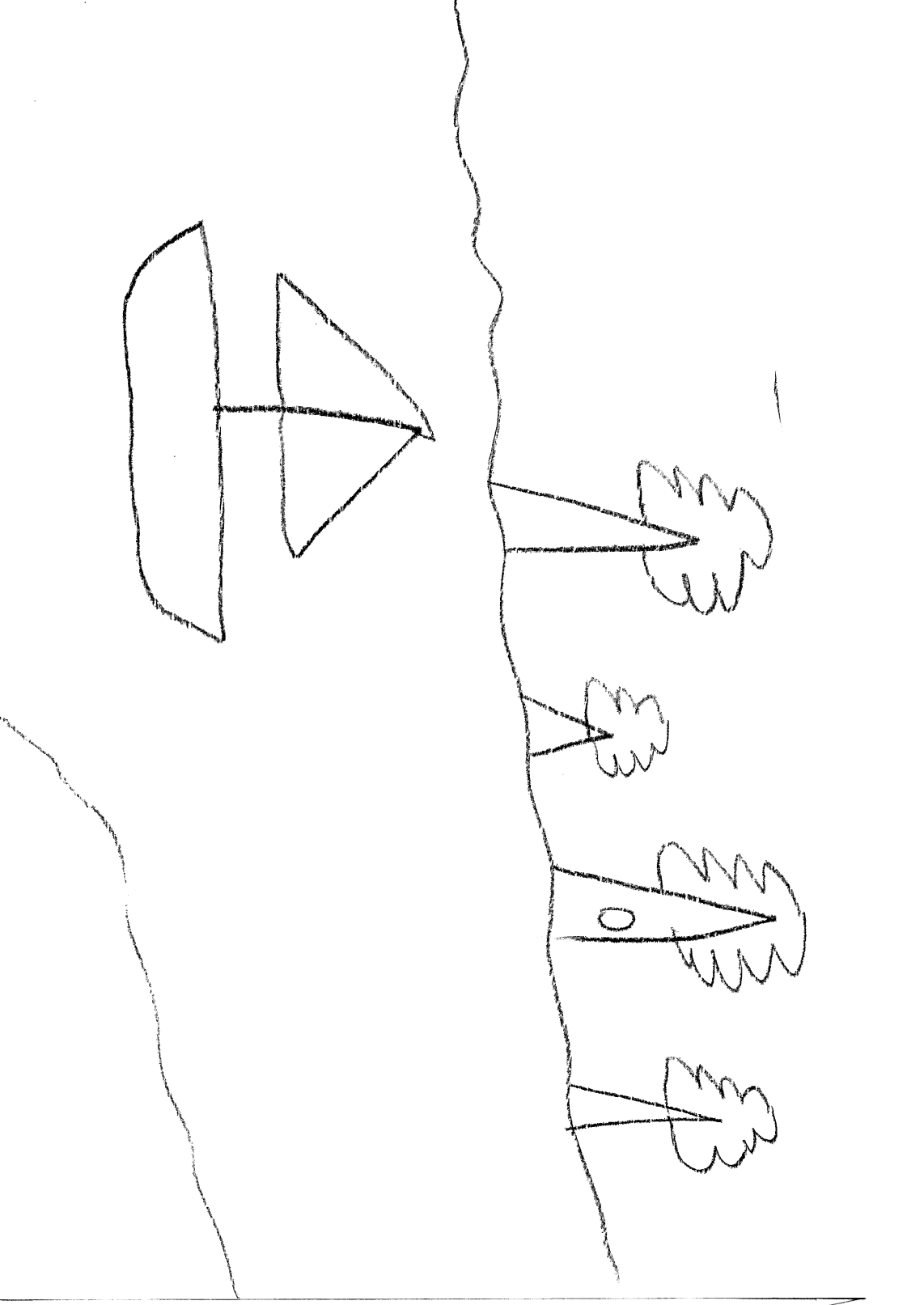 									rys. JAKUB KAUCHsssssssssssssssssssssssssssssssssssssssssssssssssssssssssssssSzymon Uzarewicz nad jeziorem w Skorzęcinie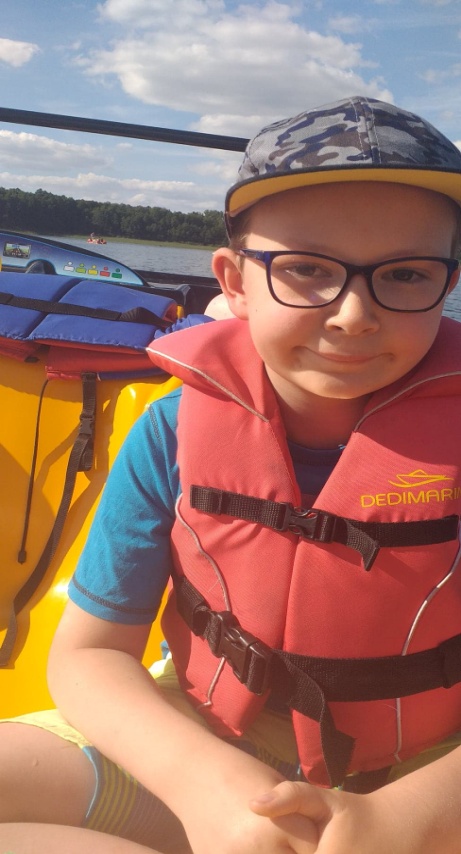 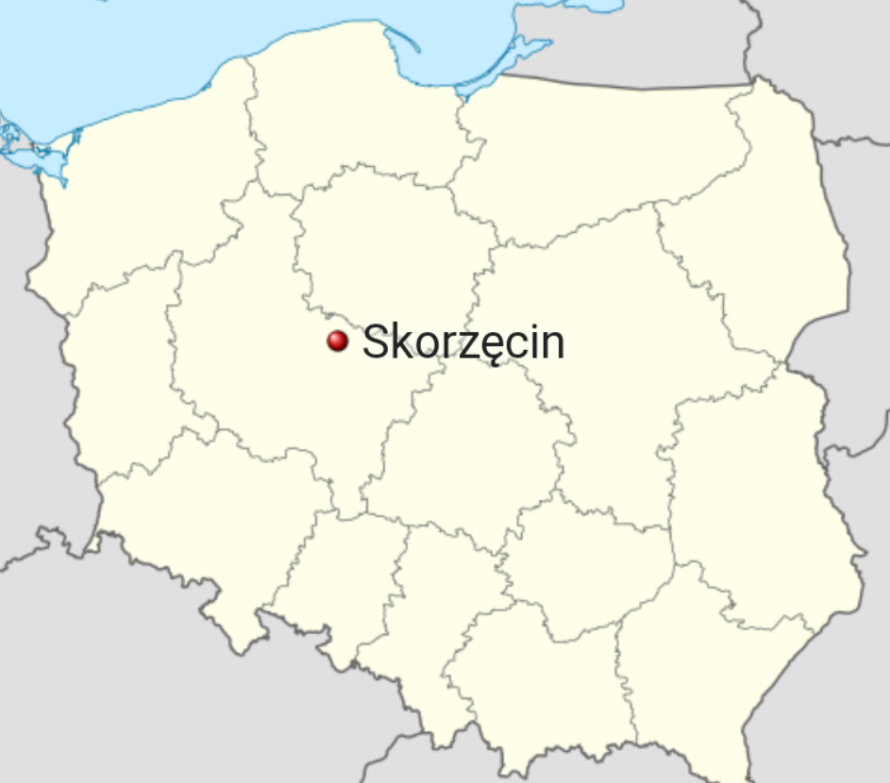 	Z okazji Dnia Chłopaka, składamy serdeczne życzenia wszystkim Chłopcom- małym i dużym: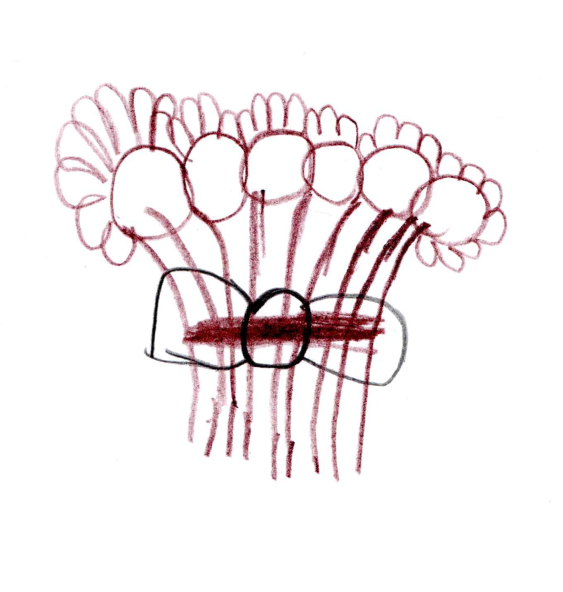 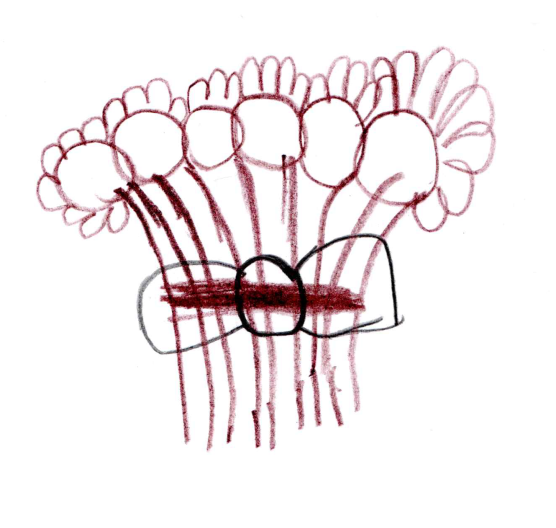 Zdrowia, szczęścia i radości, oraz samych słonecznych dni!redakcja								              rys. AMELIA KOSSMANN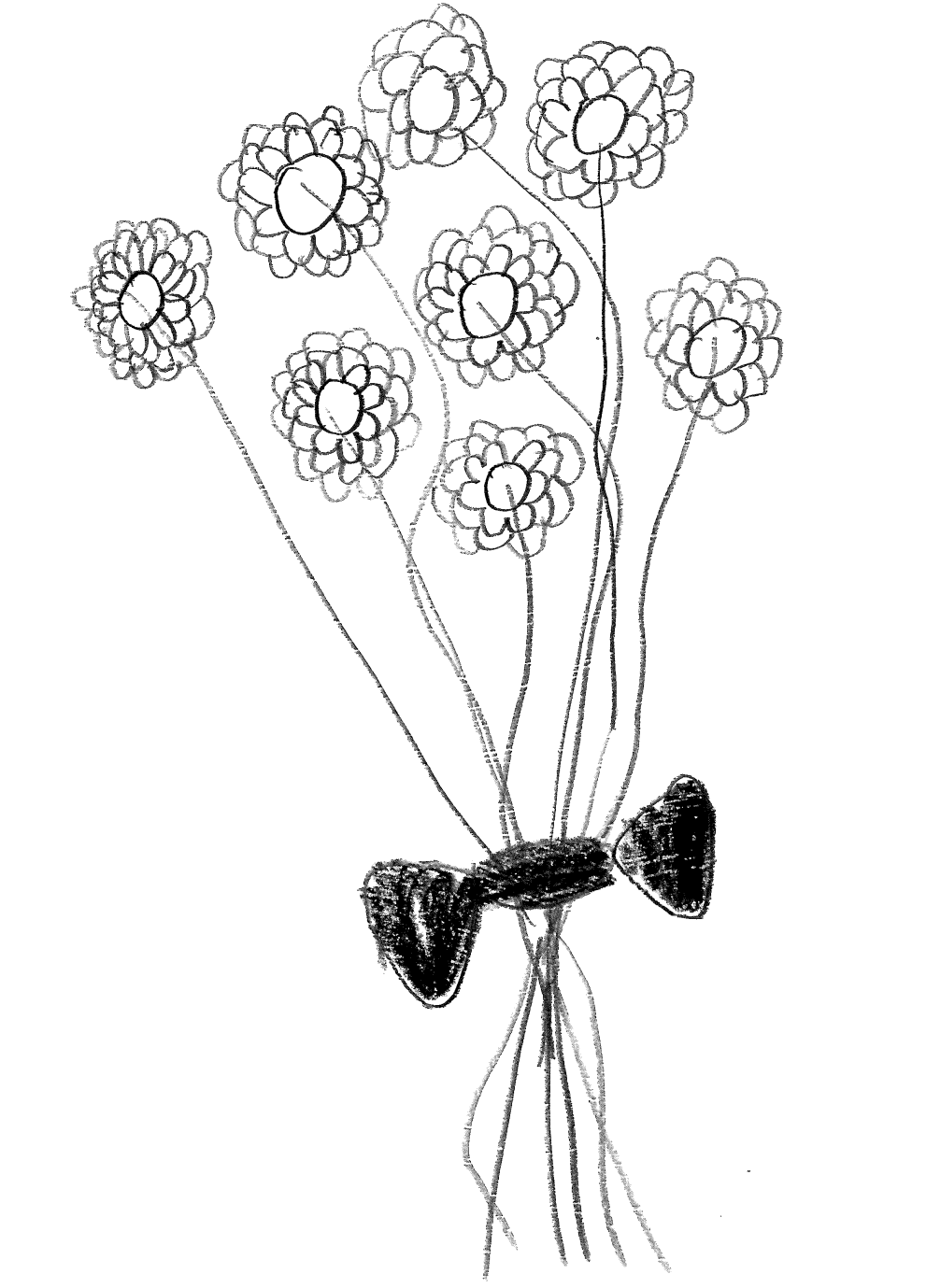 					rys. MARTA ZALESKAMATEMATYKA DLA KAŻDEGO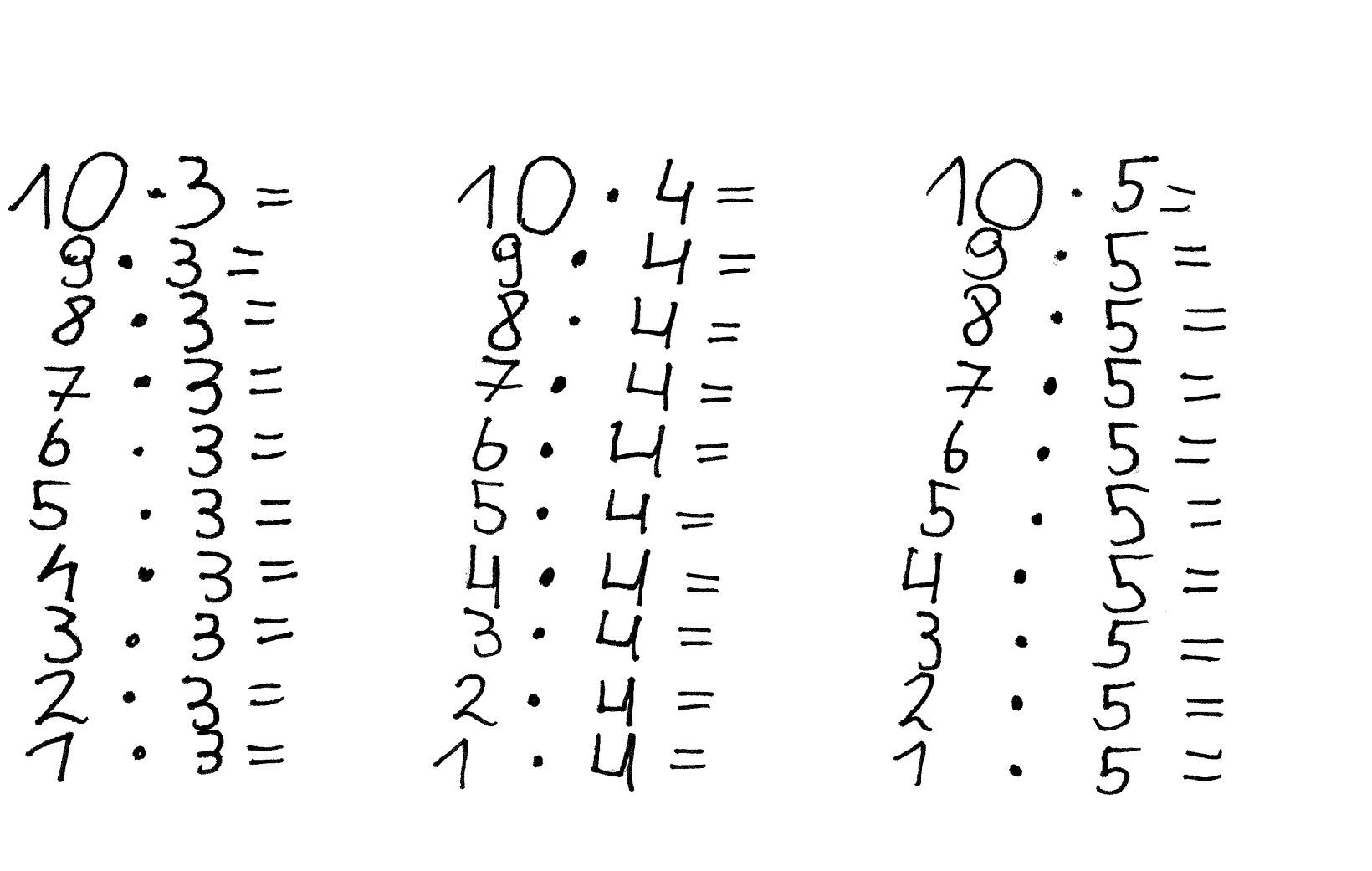 Połącz biedronki tak, aby suma kropek wyniosła 12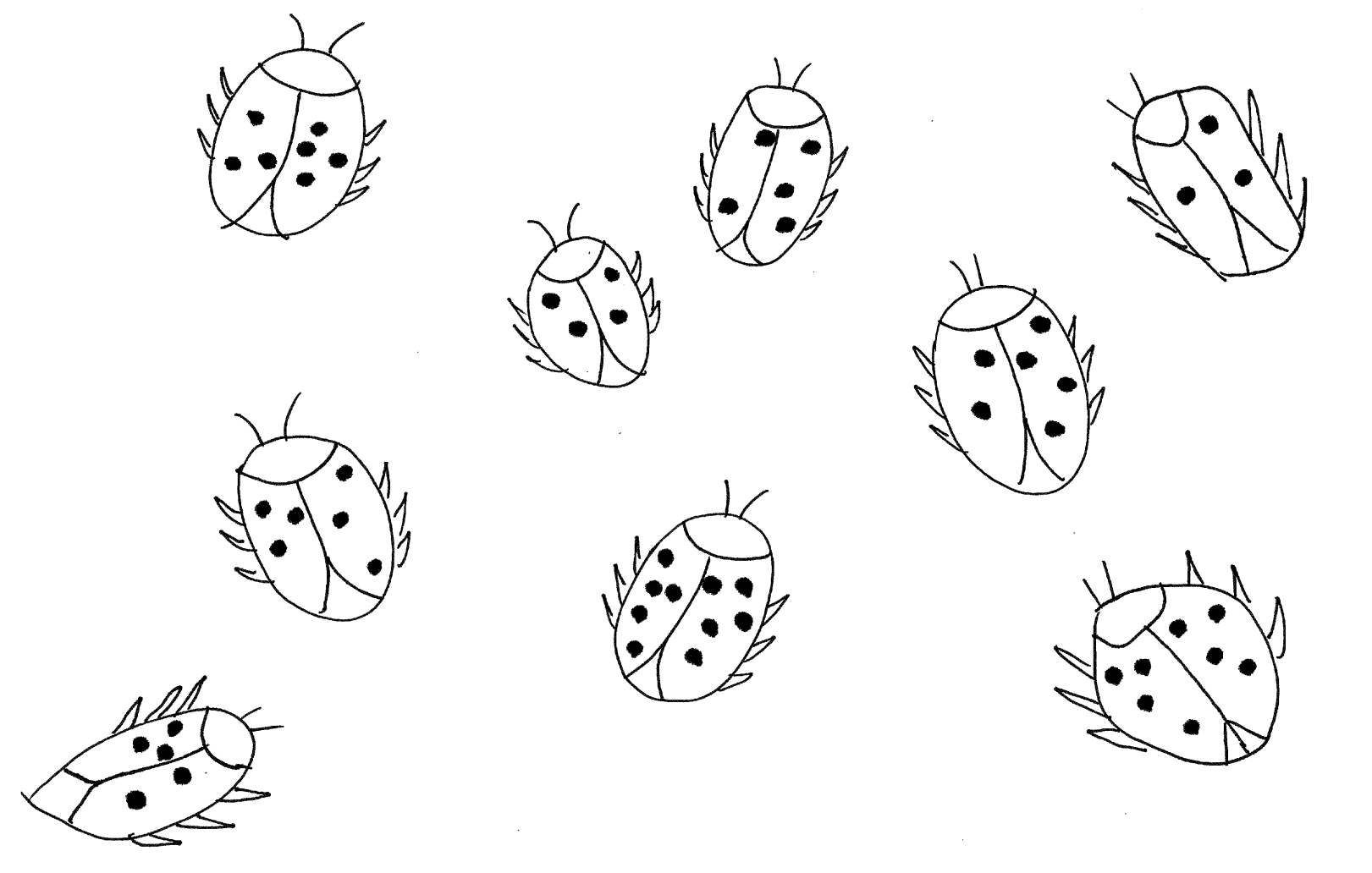 			      Przygotował JAKUB KAUCHOblicz:20+20=				25+66=			2x1=25+26=				39-15=			3x6=29+30=				32-4=                            8x3=33+35=				1x3=			6x5=38+39=				3x9=			1x1=38-3=							Przygotowała LENA CHLISTUN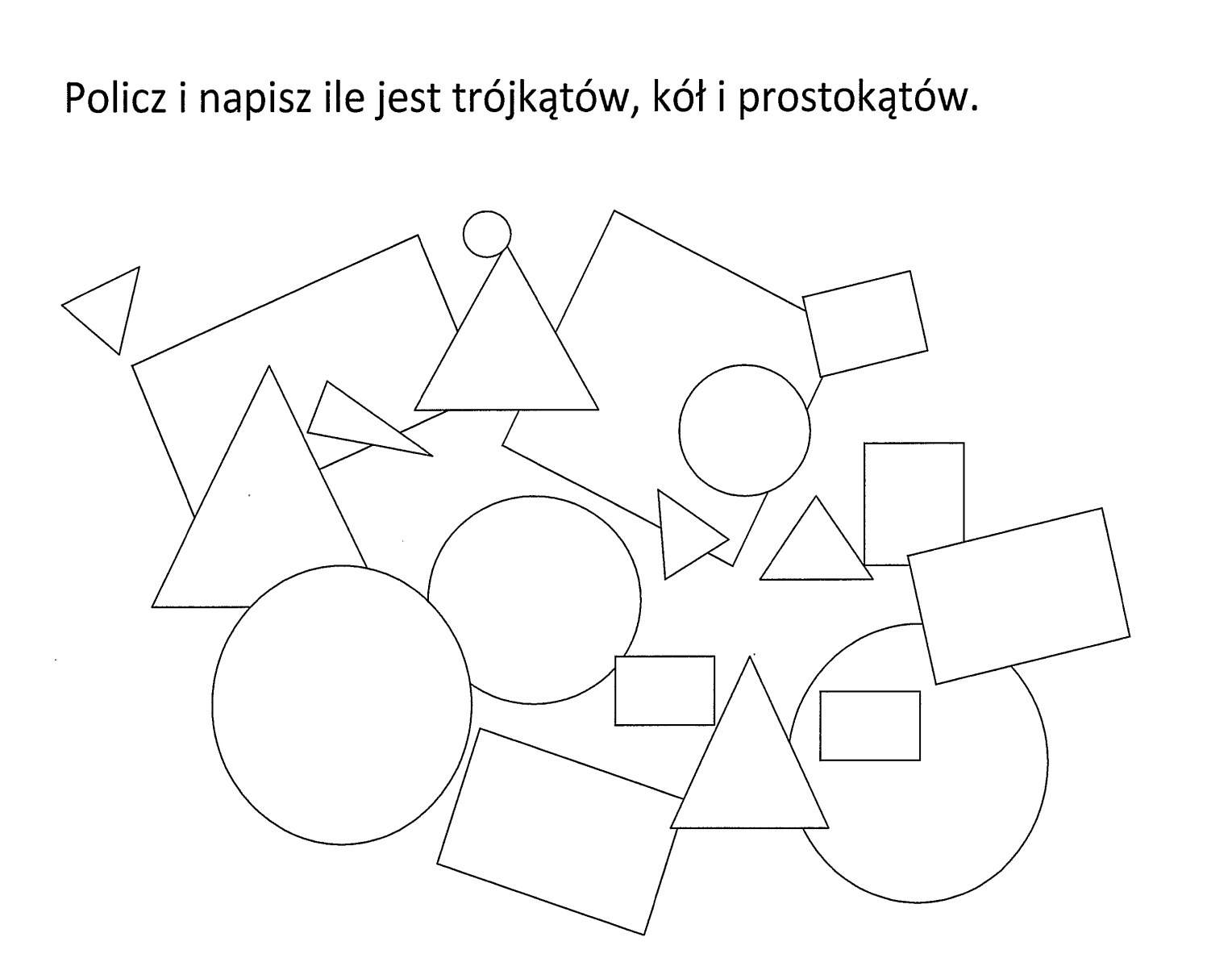 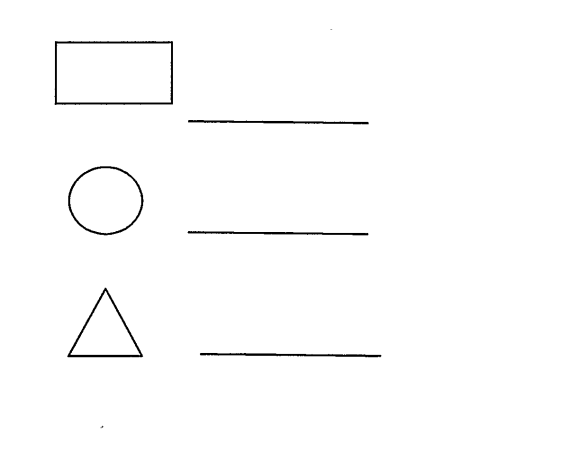 			      Przygotował JAKUB KAUCH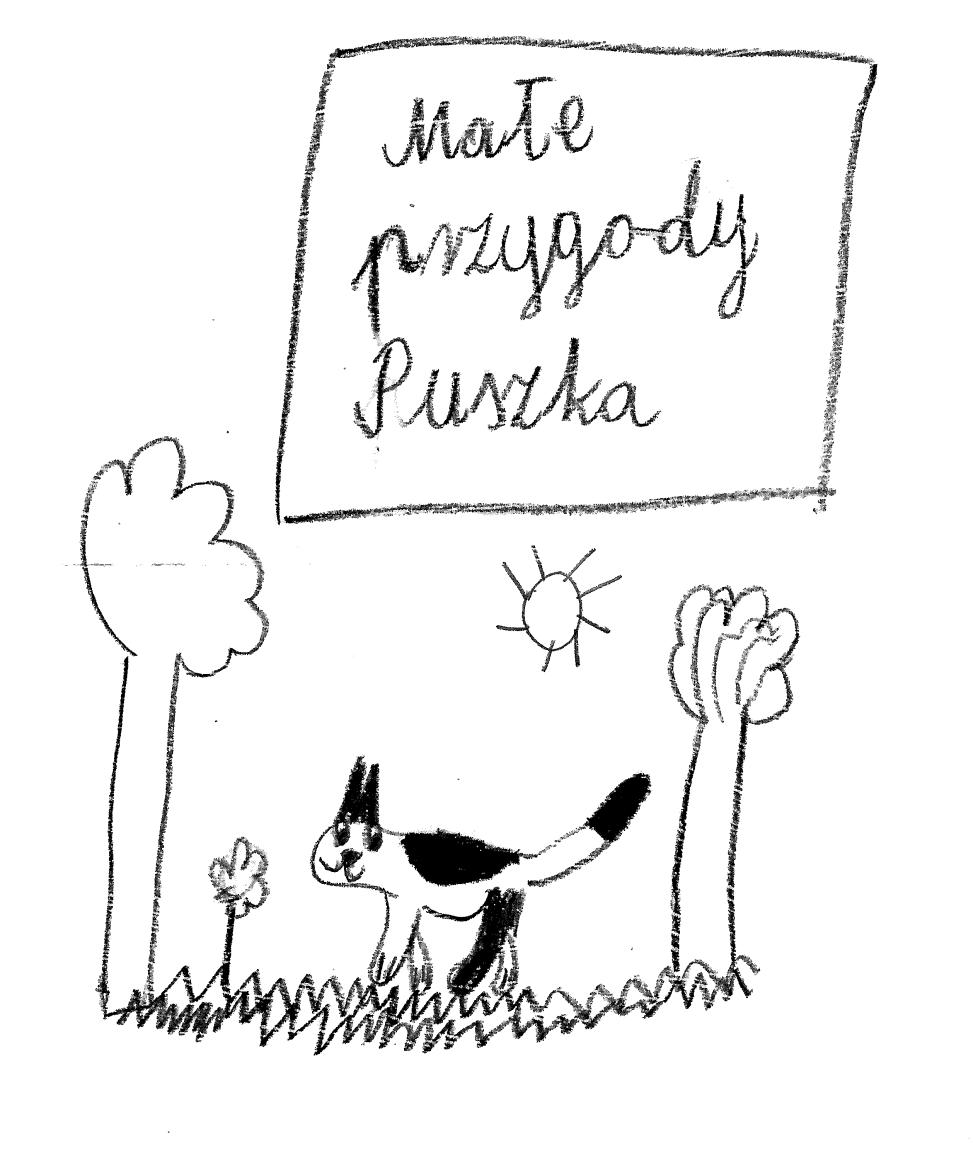 	Pewnego dnia jak zwykle, dawałam jeść kotkom. Dwie godziny później znów przyszłam pobawić się z nimi. Wśród nich nie było Puszka. Ponieważ długo się nie pojawiał, zawołałam mamę i razem go szukałyśmy, ale nigdzie go nie było. 	Na drugi dzień byłam smutna i było ponuro. Nie wiedziałam, że wczoraj Puszek szukał jedzenia w koszu na śmieci. W pewnym momencie zaczęły go gonić psy- ten uciekł pod zabytkowy pociąg przy ścieżce rowerowej, gdzie się chował do wieczora. Gdy zapadł zmrok, wrócił do swego kosza, gdzie tym razem postanowił spać.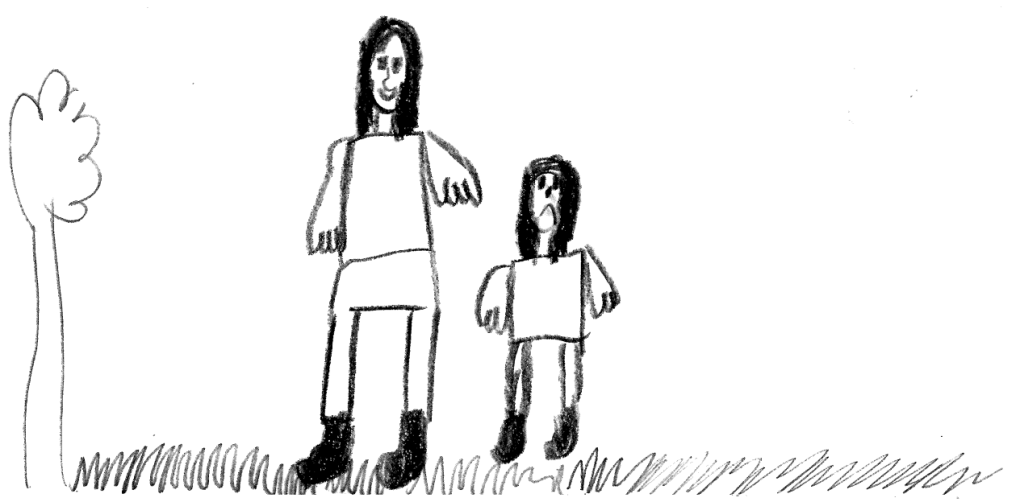 	W końcu mój tata wyruszył na poszukiwania. Znalazł miejsce, gdzie jest bardzo dużo kotów- była tam starsza kotka, jednak przy niej nie było Puszka. Niedaleko była piwnica- w środku było ciemno            i pusto. Tatuś włączył światło, ale wciąż nic. Wracając zauważył Puszka pod pociągiem- złapał go, odwiózł do domu, obaj zjedli posiłek i poszli spać.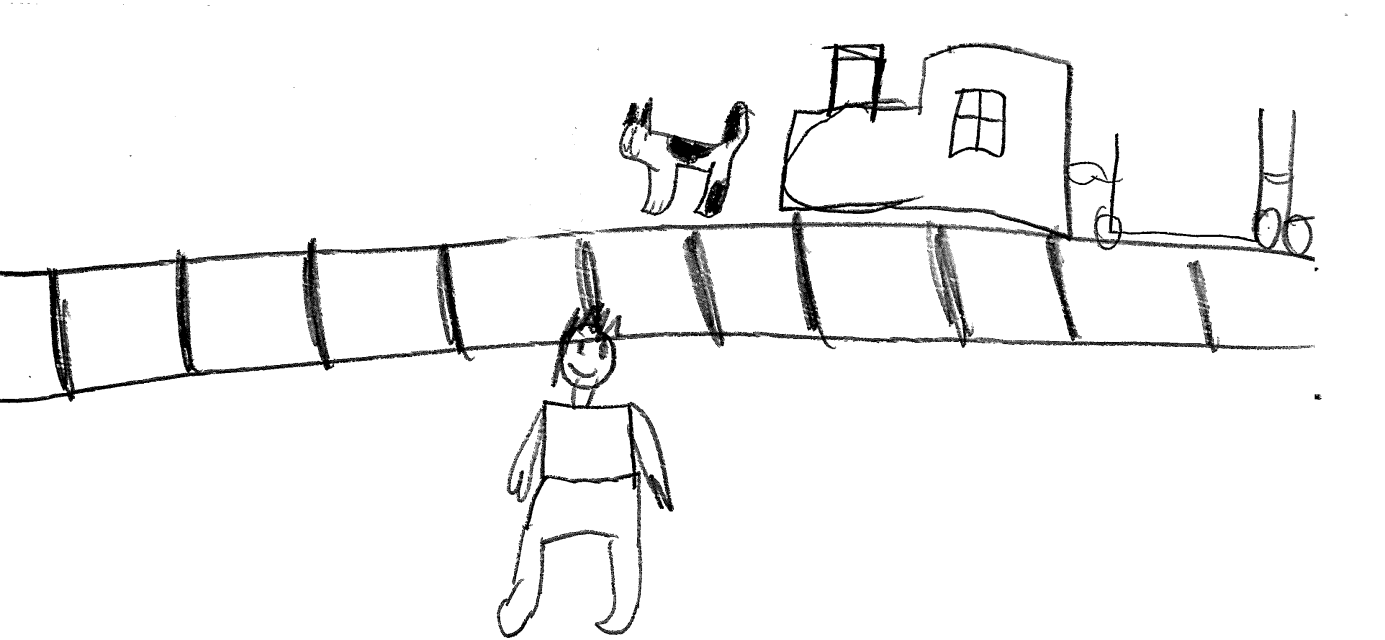 							rys. i tekst DOMINIKA ZALESKAsssssssssssssssssssssssssssssssssssssssssssssssssssssssssssssssss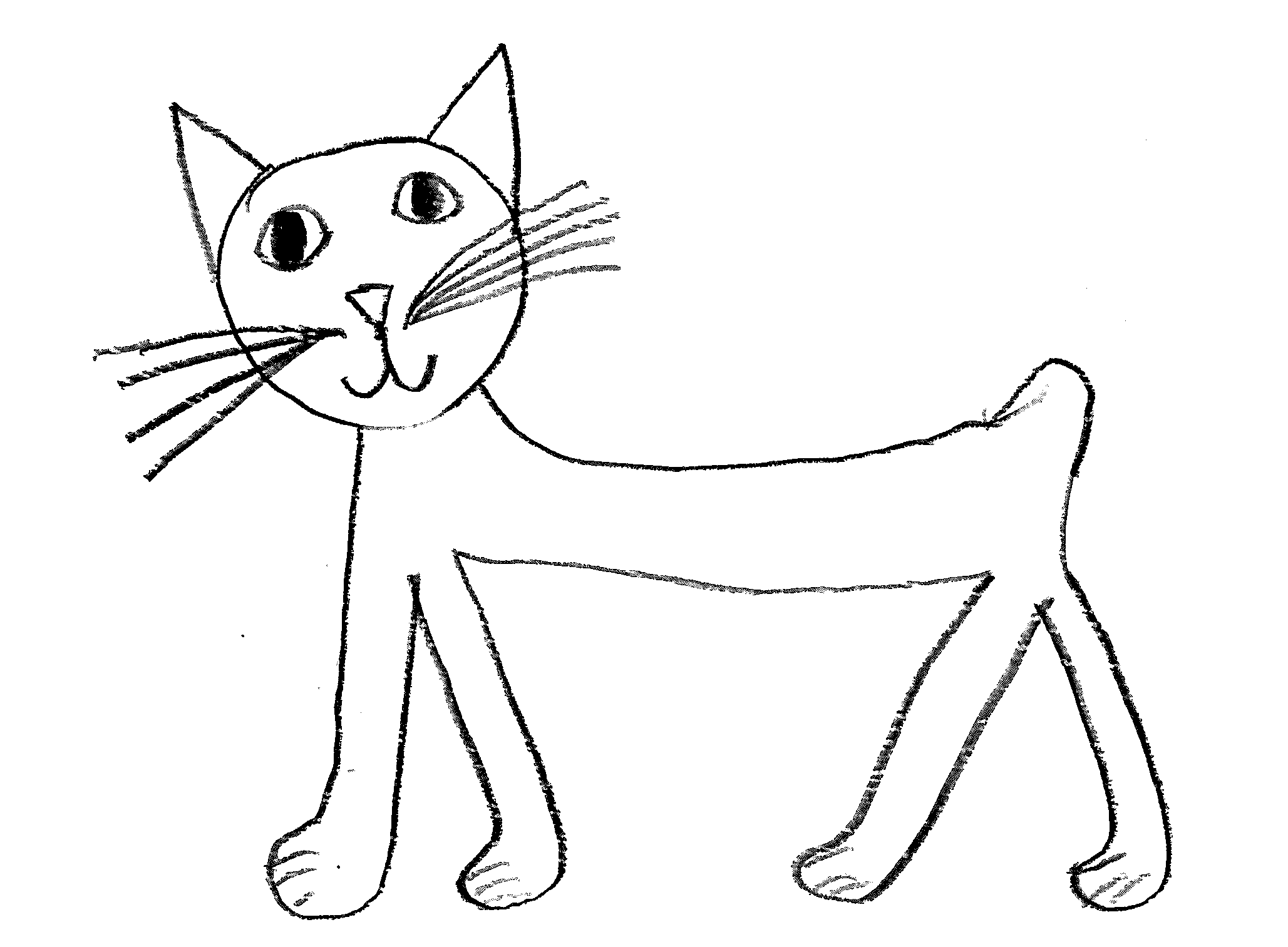 								Koka							Kotek bez ogonka					rys. MARTA 					   ZALESKAZWIERZĘTA LEŚNE	WiewiórkiŻywią się orzechami i żołędziami.Mieszkają w parkach i lasach.Rodzą się w porze wiosenno-letniej.W Polsce wiewiórki są pod ochroną.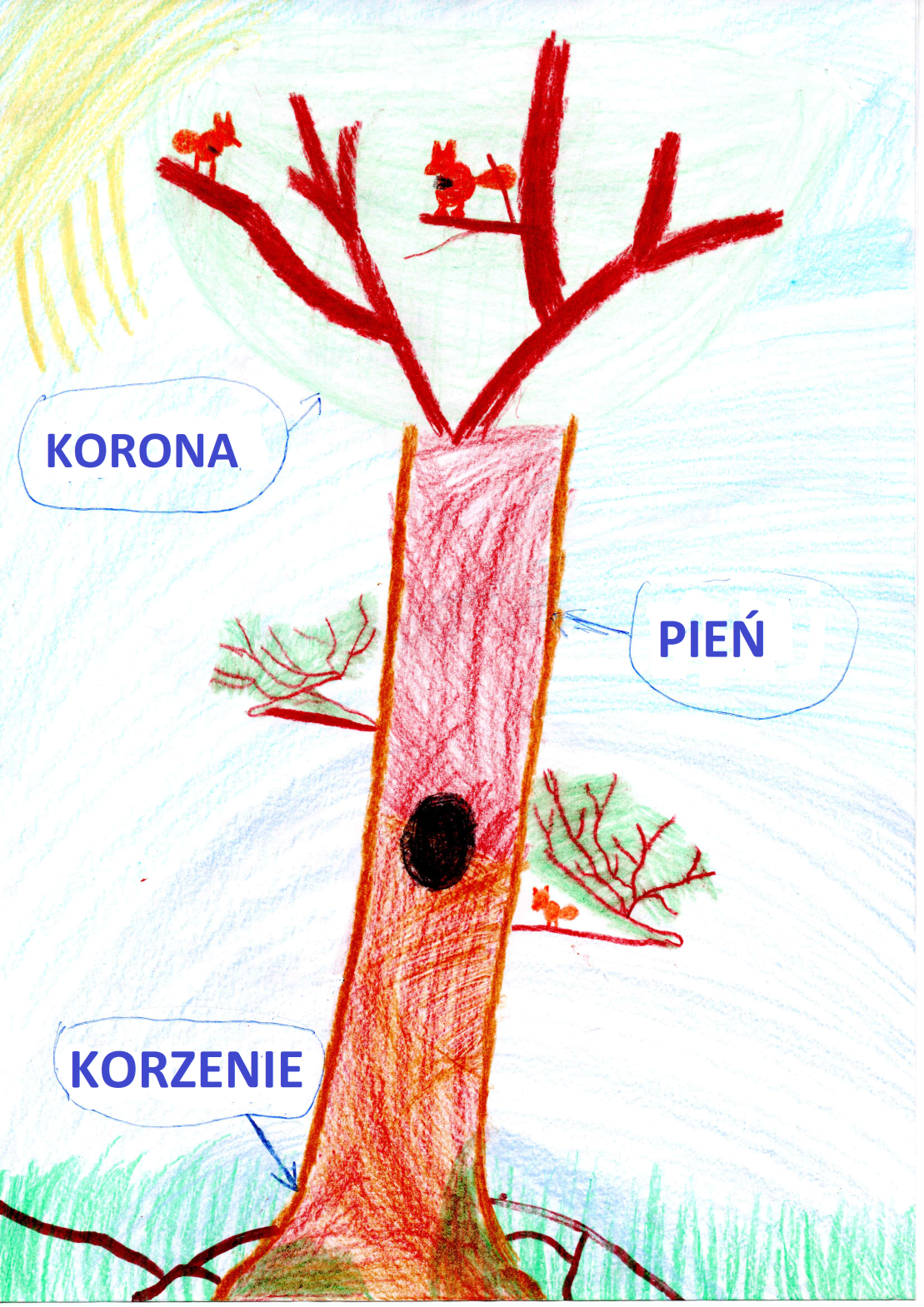 rys. i tekst MAJA DRYGAS				krzyżówkę opracowała AMELIA KOSSMANNssssssssssssssssssssssssssssssssssssssssssssssssssssssssssssssssssssssPrzygoda z duchem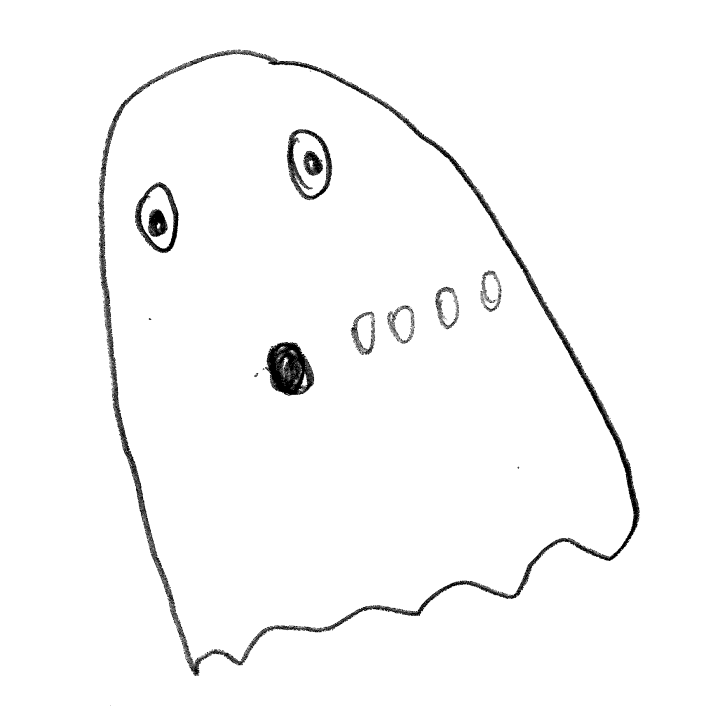 	Pewnego dnia poszłam odprowadzić rower- było już ciemno. Coś zaskrzypiało, ale niczego nie zobaczyłam. Po chwili usłyszałam pisk, ale znów nic nie zauważyłam. Krzyknęłam ,,AAAAA!" i uciekłam, po czym westchnęłam            z ulgą- ,,Uf!"rys. i tekst MAJA DRYGASGAZETKA SZKOLNA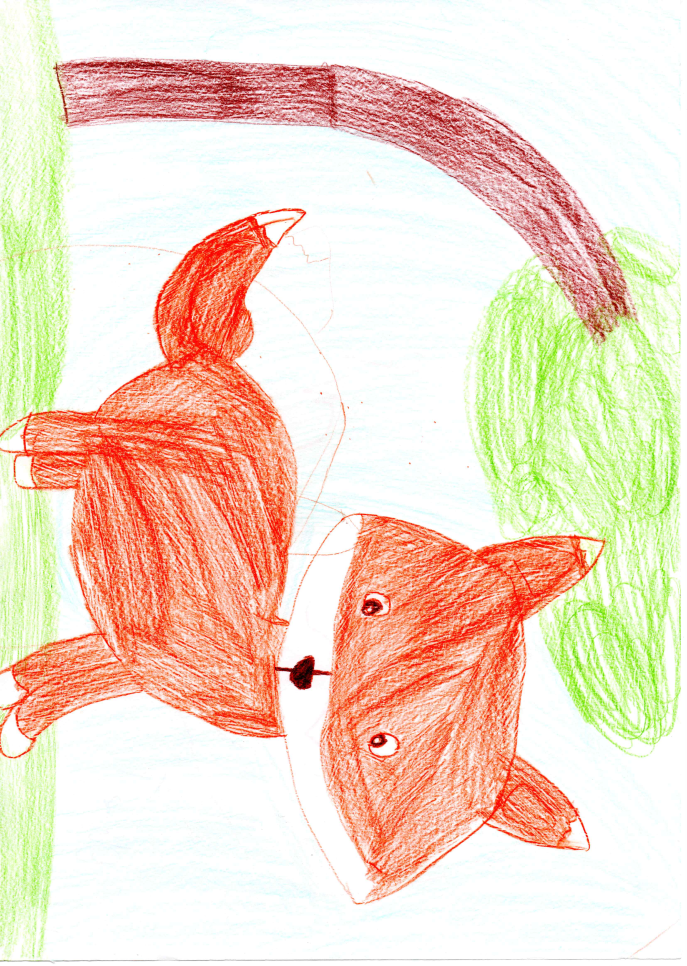 "MŁODZI KOPERNICY"KOLEGIUM REDAKCYJNE:				OLIWIA BAŁDYGA	LENA CHLISTUN	GRACJA CIERNIEJEWSKI	MAJA DRYGAS	ZUZANNA GASIECKA	JAKUB KAUCH	AMELIA KOSSMANN 	ANNA MENCEL	STANISŁAW NIEDBAŁA	OLIWIER STANISZEWSKI			rys. OLIWIA TRZECIAK	OLIWIA TRZECIAK	DOMINIKA ZALESKA	MARTA ZALESKAREDAKTOR ODPOWIEDZIALNA: 	MARZENA STEPAŃCZAK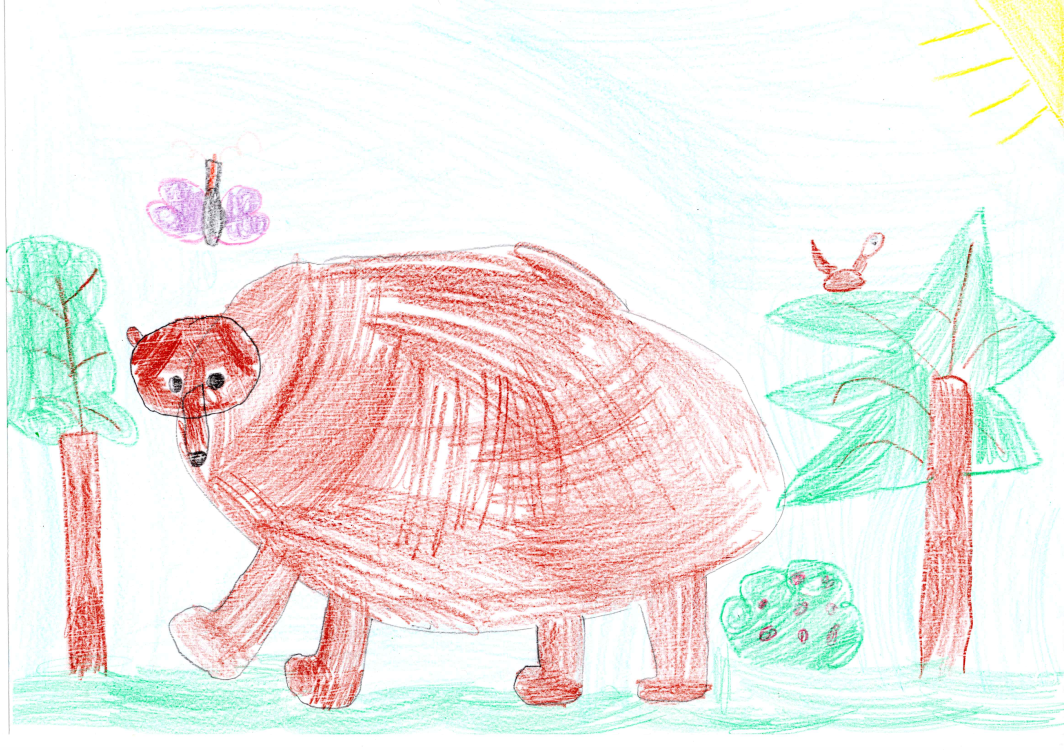 ADRES REDAKCJI:SZKOŁA PODSTAWOWA NR 1UL. ARMII KRAJOWEJ 756-300 MILICZGABINET NR 305								        rys. ANNA MENCEL1.2.3.4.5.6.7.8.9.10.11.12.1.Letnia przerwa w nauce2.Zimowa przerwa w nauce3.Mądry ptak4.Owad w paski5.Siedzisz w niej na lekcji6.Przedmiot z liczbami i cyframi7.Inaczej ćwiczenia8.Zwierzę w paski9.Ma boki i kąty równe10.Jabłko lub gruszka11.Zimowy sport12.Książka z mapami